Администрациягородского поселения Суходол  муниципального района СергиевскийПОСТАНОВЛЕНИЕ« _____»         2023г.№ ____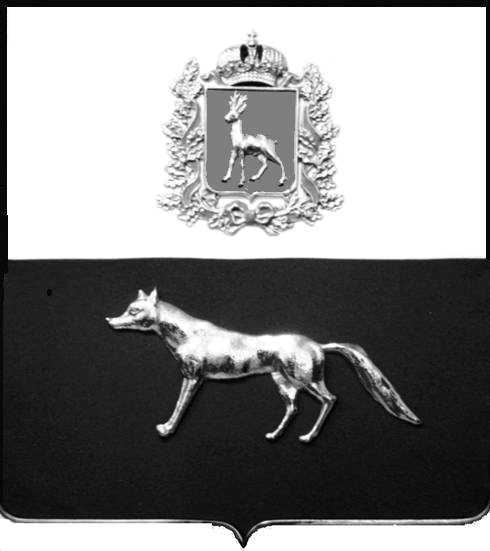 	ПРОЕКТО внесении изменений в Приложение №1 к постановлению администрации городского поселения Суходол муниципального района Сергиевский Самарской области № 113 от 13.09.2022 «Об утверждении муниципальной программы городского поселения Суходол муниципального района Сергиевский «Формирование комфортной городской  среды на 2023-2024 годы»В соответствии с Бюджетным кодексом Российской, Федеральным законом Российской Федерации от 6 октября 2003 года №131-ФЗ «Об общих принципах организации местного самоуправления в Российской Федерации», в целях совершенствования системы комплексного благоустройства населенных пунктов поселения и качества жизни населения, администрация городского поселения Суходол муниципального района Сергиевский,ПОСТАНОВЛЯЕТ:Внести изменения в Приложение №1 к постановлению администрации городского поселения Суходол муниципального района Сергиевский Самарской области «Об утверждении муниципальной программы городского поселения Суходол муниципального района Сергиевский Самарской области «Формирование комфортной городской  среды на 2023-2024 годы» (далее- Программа) следующего содержания:1.1. В паспорте Программы раздел «Объемы  бюджетных ассигнований муниципальной программы» изложить в следующей редакции:«Планируемый общий  объем финансирования   Программы  составит  5 389 236,85 * рублей, в т.ч.:- средства местного бюджета – 269 461,85  рублей;- средства областного бюджета– 716 768,50 рублей;- средства федерального бюджета– 4 403 006,50 рублей;-средства из внебюджетных источников– 0,00  рублей;в том числе по годам:2023 год – 5 389 236,85 рублей;2024 год – 0,00 рублей.»1.2. В тексте программы раздел «Обоснование ресурсного обеспечения  муниципальной программы» слова «Планируемый    общий  объем  финансирования   Программы составит  5 389 236,84 * рублей, в т.ч.:- средства местного бюджета – 269 461,84  рублей;- средства областного бюджета– 716 768,50 рублей;- средства федерального бюджета– 4 403 006,50 рублей;- средства из внебюджетных источников– 0,00  рублей;в том числе по годам:2023 год – 5 389 236,84 рублей;2024 год – 0,00 рублей.»изложить в следующей редакции:«Планируемый общий  объем финансирования   Программы  составит  5 389 236,85 * рублей, в т.ч.:- средства местного бюджета – 269 461,85  рублей;- средства областного бюджета– 716 768,50 рублей;- средства федерального бюджета– 4 403 006,50 рублей;-средства из внебюджетных источников– 0,00  рублей;в том числе по годам:2023 год – 5 389 236,85 рублей;2024 год – 0,00 рублей.»1.3. Приложение №4 к Программе изложить в редакции согласно приложению №1 к настоящему Постановлению.1.4. Приложение №7 к Программе изложить в редакции согласно приложению №2 к настоящему Постановлению.2. Опубликовать настоящее Постановление в газете «Сергиевский вестник».3. Настоящее постановление вступает в силу со дня его официального опубликования.4. Контроль за выполнением настоящего Постановления оставляю за собой.Глава городского поселения Суходол муниципального района Сергиевский					     И.О.БесединПудовкина 8(84655) 23194 